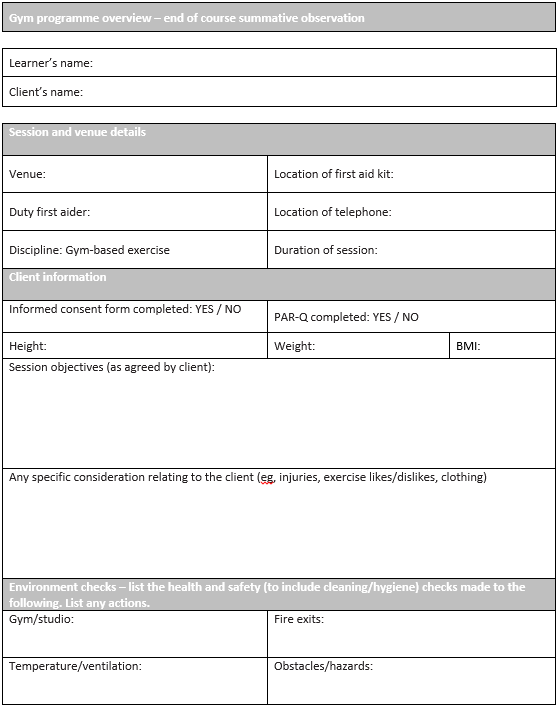 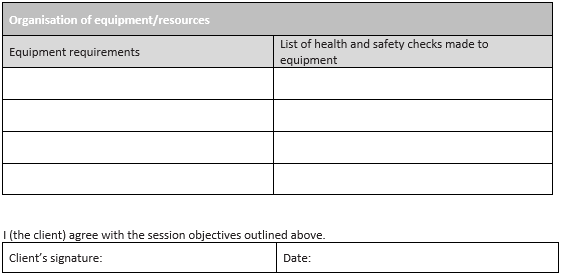 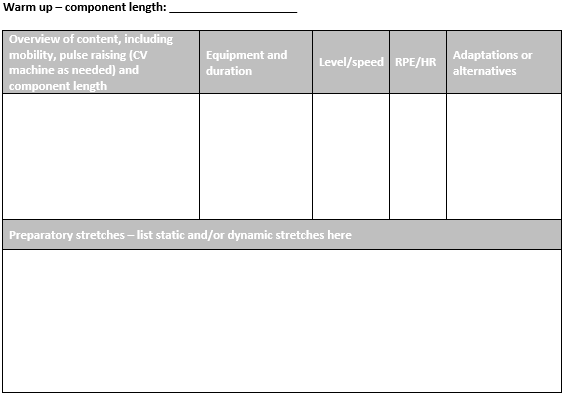 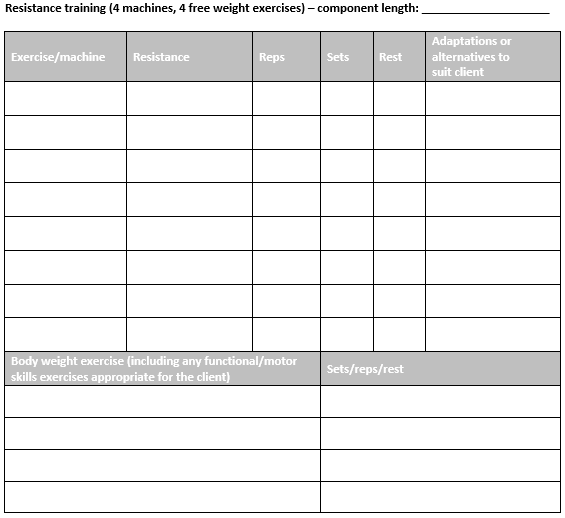 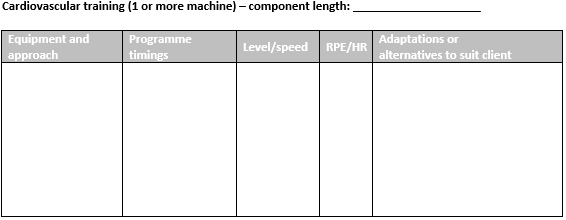 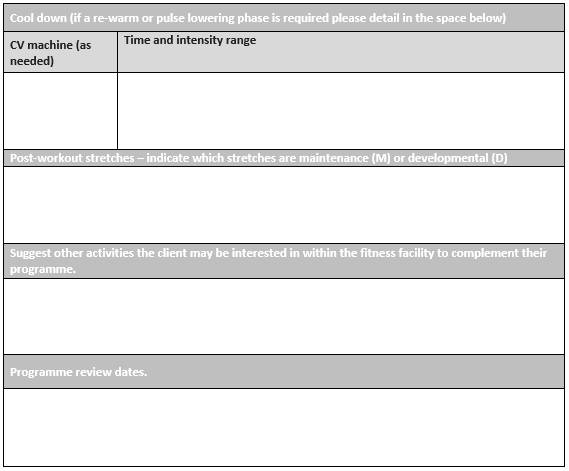 Ensure both names are entered hereSession and venue detailsEnsure all boxes are filled in accurately			Client informationInformed consent and PAR-Q: Once you’ve completed both (or if the programme card is for a case study) circle yesHeight and weight: Provide both values in metrics (kilograms & meters)BMI: calculate the BMI score for your client using the height and weightSession objectives: Here give a brief overview of the objectives which you would discuss and agree with the client prior to the session. E.g. to improve CV endurance and core strength. Ensure your session matches the objectives.Any specific consideration relating to the client: here state anything you will consider when planning the session based on information you have gathered from the client. E.g. injuries, clients likes/dislikes, equipment availability or anything else you are aware of that may be a consideration for the session	Environment checksEnsure each section is filled in appropriate to the environment the session is going to take placeOrganisation of equipment/resourcesIn the left column list the equipment required for the sessionIn the right column list the health and safety checks required (if any) for each piece of equipment listed on the leftEnsure the client has signed and dated hereOverview of contentGive a brief overview of the types of exercises/movements contained in the warm up and the approximate time of the warm up in totalEquipment and durationList the equipment used for each section of the warm up and time planned for eachLevel/speedHere provide the levels/speeds/gradients of the CV equipment (your warm up should show a gradual progression in intensity, not a flat intensity for the duration)RPE/HRAs with the level/speeds you should show a gradual increase in intensityAdaptations or alternativesProvide an alternative exercise that will have the same affect or an alternative piece of equipment the client can use which will achieve the same affectPrep stretchesHere list any static or dynamic stretches you will plan and include time held or number of reps to be performed for eachResistance trainingList 4 free weight exercises (dumbbell or barbell) and 4 resistance machines from appendix 1 in your LAR. The resistance column should show the estimated weight your client will use (this can be adapted if you are delivering this session). Reps, rest and timeEnsure these columns are in line with the muscular strength and endurance continuum as per your clients session objectives e.g. if the objective of the session is hypertrophy don’t plan a rep range that falls in to muscular endurance or strength rep rangesAdaptationsFor each exercise provide an alternate exercise that works the same muscle group or an adaptation for the exercise (easier or harder way to perform the exercise)Body weightProvide four body weight exercises here. The focus of these exercises could be the same as the rest of the resistance section (muscular endurance or strength etc.) or the focus could be on motor skill development. Cardiovascular trainingThis is the main CV section of the session. Equipment and approachList the equipment to be used as well as the method/approach (continuous, interval or fartlek). Programme timingsDetail the time spent at each level e.g. if intervals show the work rest ratio including times: 1 minute work/1 minute rest x 10. If continuous show an aerobic curve. Level/speedEnsure the levels and speeds match the programme timings RPE/HRYou need to detail here the different target RPE or HR for the session. Ensure you detail all sections of the session e.g. if it’s an interval session provide a target RPE/HR for the work and the rest intervalsAdaptations or alternativesFor each piece of equipment list either an easier or harder adaptation or an alternative piece of equipment where the same training affect can be achievedCool downIn the top row provide the CV machine to be used. *you need to use at least two different CV machines across the whole programme card (warm-up, main CV and cool down)Post workout stretchesProvide a post-workout stretch for all of the main muscle groups used within the main session. State whether each stretch is a maintenance or developmental stretch, you must plan at least one developmental stretch. Suggest other activities…If there are any other activities that may complement or supplement the session detail them here Programme review dateHere provide a date in the future where the session and the client progress will be reviewed by the trainer and the client